HERZLICH WILLKOMMEN | BIENVENUEIM — AU RESTAURANT «SEE LA VIE»Lokale Nähe schafft Vertrauen. Aus diesem Grund setzen wir auf Produkte aus der Region. Denn immer mehr Gästen ist es wichtig zu wissen, was sie essen und woher ein Produkt kommt.Wussten Sie, dass ein Viertel der Schweizer Gemüseernte aus dem Seeland stammt? In der Tat ist das Seeland nach zwei Gewässerkorrektionen zu einem kleinen Paradies für Gemüsebäuerinnen und Gemüsebauern geworden. Es ist also naheliegend, dass unsere Früchte und das Gemüse aus der Region kommen. Auch bei Fisch und Fleisch achten wir auf die Herkunft: Schweizer Rindfleisch, Greyerzer Poulet und Local Fish aus Lyss. Nachhaltig und lokal sind die Schlagworte dieser Winterkarte!Küchenchef Mario Herr und Luca Merian und ihr Team begeistern mit raffinierten Kreationen und regionalen Produkten und verwöhnen Sie auch vegetarisch oder vegan. Unsere Gastronomie repräsentiert Nachhaltigkeit, Abwechslung und Respekt vor Mensch, Tier und Natur. «En Guete!»La proximité locale inspire confiance. C’est pourquoi nous recourons aux produits régionaux. Car de plus en plus il importe aux hôtes de connaître ce qu’ils mangent et d’où vient tel ou tel produit.Saviez-vous qu’un quart de la production suisse de légumes provient du Seeland? En fait, à la suite de deux corrections des eaux, le Seeland est devenu un petit paradis pour maraichères et maraichers. Il va donc de soi que nos fruits et légumes viennent de la région. La provenance des poissons et des viandes nous est aussi à cœur: viande de bœuf suisse, poulet de la Gruyère et poisson local de Lyss. Durable et local sont les mots d’ordre de cette carte d’hiver!Les chefs de cuisine Mario Herr et Luca Merian et leur brigade inspirent par des créations raffinées et des produits régionaux et vous régalent également avec des mets végétariens ou végétaliens. Notre gastronomie signifie durabilité, variété et respect envers l’homme, l’animal et la nature. Bon appétit! VORSPEISEN — ENTRÉES SALAT Bad Murtensee — SALADE BAD MURTENSEE 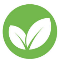 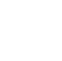 Bunter Wintersalat | Hausdressing | Cranberries | Apfel | Birne | Karamellisierte Kerne 
Salade mêlée d’hiver | Vinaigrette maison | Cranberries 
Pomme | Poire | Graines caraméliséesH/M/O CHF 14  NÜsslisalat — Doucette Nüsslisalat | Büschelibirne | Croutons | Karamellisierte Kerne | Hausdressing
Doucette | Poire à Botzi | Croûtons | Graines caramélisées | Vinaigrette maisonA/G/H CHF 16Für Geniesser: mit gebratenem Speck — Pour gourmands: avec lardons rôtis + CHF 2 Kleine Suppe — Petite Soupe 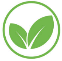 Kürbis | Ingwer | Apfel | Kürbiskerne | Kürbiskernöl 
Courge | Gingembre | Pomme | Graines de courge | Huile de graines de courgeCHF 12VORSPEISEN — ENTRÉESRindsTartar «Bad» — tartare de bœuf «BAd»Rind | Kapern | Gepickelte rote Zwiebeln | Wald- und Wiesenkräuter | Brioche Toast Bœuf | Câpres | Pickles d’oignon rouge | Herbes des bois et sauvages | Toast brioché70g Rindfleisch — Bœuf A/C/G/L/M CHF 28        120g Rindfleisch — Bœuf A/C/G/L/M CHF 38Vegane Seite — tout VÉgan  Wintergarten-Erde — Terre du jardin d’hiver Erbsen | Randen | Kürbis | Pastinake | Federkohl | Buchweizen | Karotten 
Petits pois | Betterave | Courge | Panais | Chou plume | Sarrasin | Carottes A/L CHF 29 Suppe — Soupe Kürbis | Ingwer | Apfel | Kürbiskerne | Kürbiskernöl
Courge | Gingembre | Pomme | Graines de courge | Huile de graines de courgeCHF 16 Kürbis — Courge Risotto | Kürbis | Kürbiskerne | Kürbiskernöl | Kresse Risotto | Courge | Graines de courge | Huile de graines de courge | CressonCHF 28Fisch — PoissonEGLI «Localfish» aus Lyss — PERCHE De LYssGebratene Eglifilets | Drillings-Kartoffeln | Wintergemüse | Zitronenaioli | Kräuteröl | Kresse Filets de perche sautés | Pommes de terre grenailles | Légumes d’hiver
Aïoli au citron | Huile aux herbes | Cresson120g C/D/G/M CHF 44160g C/D/G/M CHF 49TagesempfehlungenPropositions du jourJe nach Tagesankunft und Verfügbarkeit wird Ihnen unser Personal frische Fischgerichte, leckere Wildspezialitäten und noch mehr anbieten.Selon arrivage et disponibilité notre personnel vous proposera des plats de poisson frais, des délicieuses spécialités de chasse et d’autres mets encore.Unsere Eglifilets — Nos filets de perchesLocalfish ist die Schweizer Antwort auf das weltweite Problem der Überfischung und die Zerstörung der Weltmeere. Mit unserem revolutionären Ansatz des landbasierten Ökosystems für saubere Fischproduktion entlasten wir die Ozeane, Flüsse und Seen nachhaltig und produzieren 100% sauberen, gesunden und nachhaltigen lokalen Schweizer Fisch. Das schmeckt man, ist äusserst gesund und auch gut für das Gewissen.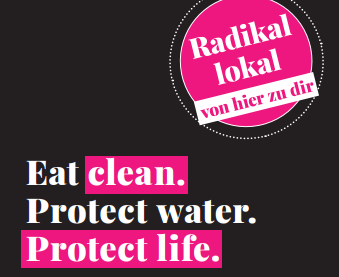 Localfish est la réponse suisse au problème mondial de la surpêche et de la destruction des océans. Grâce à notre approche révolutionnaire de l’écosystème terrestre pour une production de poisson propre, nous soulageons durablement les océans, les rivières et les lacs et produisons du poisson suisse 100% propre, sain et durable. C’est bon au goût, extrêmement sain et bon pour la conscience.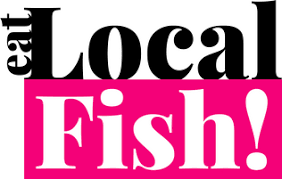 Hauptgerichte Fleisch — ViandesRind — BŒUFSwiss Gourmet Grand Cru Beef Entrecote | Wintergemüse | Szechuanpfeffer-Jus Entrecôte de bœuf | Légumes verts | Jus au poivre du SichuanWählbar mit — Au choix avecPilz-Risotto oder Bärner Frites Risotto aux champignons ou Bärner FritesG/L CHF 52Poulet «la belle Luce» Poulet-Variationen in zwei Gängen serviert — Variations de poulet servies en deux platsI: Greyerzer Poulet-Ragout | Velouté | KnusperhautII: Greyerzer Poulet-Brust | Rande | Pastinake | Buchweizen | Polenta | Kräuter
I: Ragoût de poulet de la Gruyère | Velouté | Peau croustillanteII: Poitrine de poulet de la Gruyère | Betterave | Panais | Sarrasin | Polenta | HerbesG/H CHF 43La Belle LuceWas ist Poulet «La Belle Luce»?Damals war die Belle Luce als Mätresse des Grafen von Gruyère bekannt. Heute wird die Geschichte einer anderen Belle Luce erzählt: die der «Geflügelfarm La Belle Luce». Der Inhaberfamilie ist es ein wichtiges Anliegen, den Tieren das bestmögliche Lebensumfeld zu bieten. Viel Auslauf auf satten Wiesen ermöglichen erstklassiges Geflügel. 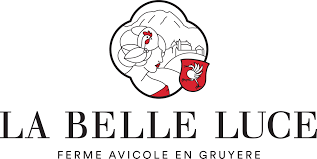 Die Hühner aus La Gruyère gehören der Rasse «Nackthalshühner» an und haben im Gegensatz zu den Bresse-Hühnern schwarze und keine blauen Beine. Das Huhn Gruyère la Belle Luce ist mit dem Label «Terroir Fribourg» ausgezeichnet, das für beste regionale Qualität steht. Weitere Informationen über die hohen Standards dieses Labels finden Sie unter www.terroir-fribourg.ch.C’est quoi le poulet «la belle Luce»?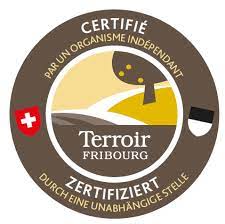 A l’époque, la Belle Luce était connue pour être la maîtresse du Comte de Gruyères. Aujourd’hui, on raconte l’histoire d’une autre Belle Luce: celle de la «Ferme avicole La Belle Luce» qui a pour priorité d’offrir aux animaux le meilleur environnement de vie possible. De nombreuses sorties en plein air dans de verdoyantes prairies permettent d’obtenir des volailles excellentes, d’une qualité irréprochable. Les poulets de la Gruyère sont de la race «cou nu» et, contrairement à ceux de Bresse dont les pattes sont bleues, ont les pattes noires. Ils sont réputés pour leur chair exquise.Le poulet de Gruyère la Belle Luce est labellisé «Terroir Fribourg», un garant de qualité, aussi bien du produit que de l’élevage.DESSERTS EIS — GLACE Vanille | Mocca | Schokolade | Joghurt | Zitronen-Sorbet Vanille | Mocca | Chocolat | Yaourt | Sorbet au citronPro Kugel – Par boule CHF 4Mit Rahm – Avec chantilly + CHF 1 Zwetschgen-Crumble — crumble aux pruneaux Zwetschgenkompott | Crumble | Spekulatius-Eis
Compote de pruneaux | Crumble | Glace au spéculoosA/E/G/H CHF 12 Vermicelles Vermicelles | Meringues | Rahm | KirscheVermicelles | Meringues | Chantilly | CeriseC/G/H/O CHF 14Mit Vanilleglace — Avec glace vanille + CHF 2Käse — fROMAGESFreiburger-KÄSEPLATTE — Assiette de fromages fribourgeoisGruyère surchoix | Mont Vully | Prince d’Ogoz | Rose d’Ogoz | Feigensenf | FrüchtebrotGruyère surchoix | Mont Vully | Prince d’Ogoz | Rose d’Ogoz | Moutarde à la figue | Pain aux fruitsA/C/G/H/O CHF 14DEKLARATION — DÉCLARATIONEgli — Perche: Localfish Lyss, Schweiz, Zucht — Suisse, élevageSwiss Gourmet Grand Cru Beef Entrecote — Bœuf: Schweiz — SuisseGreyezer Poulet: La belle Luce, Épagny, Schweiz — SuisseSymbole — symboles Vegetarisch — Végétarien 	 Vegan — VégétalienAllergene / AllergènesA-Gluten | B-Krustentiere/Crustacés | C-Ei/Oeuf | D-Fisch/Poisson | E-Erdnüsse/CacahuèteF-Sojabohnen/Soja | G-Milch/Lait | H-Schalenfüchte/Fruits à coque | L-Sellerie/Céleri | M-Senf/MoutardeN-Sesamsamen/Sésame | O-Sulfite/Sulfites | P-Lupinen/Lupin | R-Weichtiere/Mollusques